Om te wonen bouwen dieren hun eigen huizen. Schrijf of teken maar wat je al weet :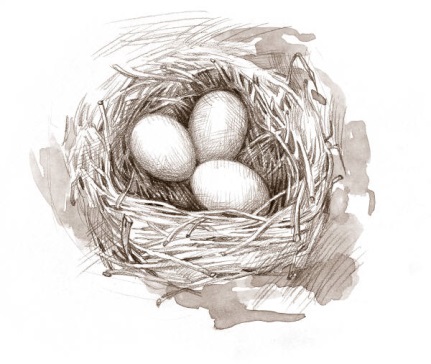 Zij bouwen een nest :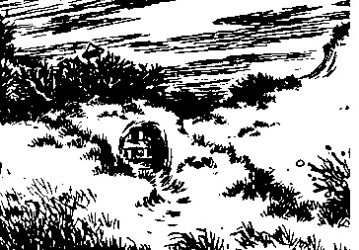 Zij maken een hol: